Para la Piedecuestana de Servicios Públicos ESP es de gran importancia evaluar las condiciones de salud de sus trabajadores, con el fin de crear espacios y establecer acciones que permitan mejorar y mantener su estado de salud en óptimas condiciones. Esta información debe ser diligenciada lo más verás posible, la información suministrada es confidencial. Por lo tanto, le solicitamos diligenciar la presente encuesta. Gracias por su amable colaboración. 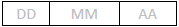 FECHA                                                                                               Encuesta N° NOMBRE Y APELLIDO: _____________________________________  GÉNERO  F         M DOCUMENTO DE IDENTIDAD: ______________________ EDAD ____ PESO ____ TALLA ____  ÁREA: ________________________________    CARGO: _______________________________Marque SI o NO, si en los últimos seis (6) meses ha experimentado dolor en alguna de estas partes del cuerpoEn los últimos 6 meses en cualquier momento del día ha sentido:Le han diagnosticado alguna de las siguientes enfermedades:Enfermedades de huesos o articulaciones como:Enfermedades de músculo, tendones, o ligamentos como: ¿Dónde? _______________________________________________________________________Enfermedades de la columna vertebral como: Enfermedades del cerebro como: Otras Ha sufrido fracturas en:¿Tiene diagnóstico de enfermedad osteomuscular? SI ______ NO______¿Cuál? _____________________________________________________________Tiene problemas visuales:  SI _____ NO _____Emocionalmente usted siente:Hábitos:CuelloSINOHombrosSINOCodosSINOEspalda bajaSINOEspalda altaSINOMuñecasSINODedosSINORodillasSINOTobillosSINOPiesSINOAdormecimiento, hormigueo en manosSINODisminución de fuerza en muñecas o brazosSINOArtritisSINOLupusSINOReumatismoSINOOsteoporosisSINOOsteoartritisSINODesgarrosSINOTendinitisSINOBursitisSINOEsguincesSINOEscoliosisSINOHernia discalSINODerramesSINOEpilepsiaSINOTrombosisSINOEnfermedades del corazónSINODiabetesSINOHipertensión arterialSINOColesterol altoSINOBrazosSINOAntebrazoSINOManosSINOColumnaSINOPiernasSINOPiesSINONecesidad de estar soloSINOInconformidadSINODesinterés por las cosasSINODificultad de Comunicación con sus compañeros de trabajoSINOCansancioSINODistracciónSINOAburrimientoSINODificultad para dormirSINOIrritabilidadSINOMucho sueño durante el trabajoSINOActitud negativaSINOAngustia de no poder resolver problemasSINOEs fumadorSINOIngiere bebidas alcohólicasSINORealiza alguna actividad física SINOOtro, Cuál?SINO